Государственное бюджетное дошкольное образовательное учреждение детский сад №14                          комбинированного вида Кировского района                                     Сценарий интеллектуального досуга                                 для детей старшего дошкольного возраста                              ( с использованием мнемотехнических приёмов.)                                                             «КВН»                                                                                             Воспитатель                                                                          Высшей квалификационной категории                                                                                 Зиминой Елены Сергеевны                                                            Санкт – Петербург                                                                    2014 годЦель: Поддерживать у детей интерес к интеллектуальной деятельности.Проверить умения детей  самостоятельно выполнять задания в условиях соревнований.Развивать сообразительность, инициативу, настойчивость.Учить детей общаться со сверстниками, оказывая помощь.Демонстрационный материал:Логические задачи, цветная таблица, счётные палочки,  картинки слова – рифмы,   ключ.Предварительная работа:Дети придумывают название и эмблему команды. Выбирают капитана команды.Ход  досуга:Ведущая: Добрый день! Сегодня ребята, я вас приглашаю в Клуб Весёлых и Находчивых. В нашем соревновании участвуют две команды (команды представляются)А теперь, я хочу представить вам, жюри (родители и педагоги), которое будет оценивать все конкурсы и определит победителя. Напоминаю вам: для того, чтобы победить, нужно быть очень внимательными и не отвлекаться. Вы готовы начать игру?1.Разминка капитанов.В случае затруднений капитанам помогает команда, результаты ответов оценивает жюри.                     Решение логической задачи:2. Соревнование командЗадание 1Кто больше всех найдёт ассоциаций к слову                                К разгадке	   РжавыйКЛЮЧ                     Дверной	Почтовый                                 Золотой                                КривойЗадание 2«Поймай муху»Ведущая показывает таблицу, состоящую из 16 цветных клеток. Муха сидит в левом верхнем углу.Проследите, на какую клетку  прилетит муха. Вот она полетела      на 2 клетки,         на 1 клетку,       на 1 клетку,         на 2 клетки,       на 3 клетки. Где остановилась муха?Задание 4.«Запоминай - ка» (нужно запомнить словосочетания и их местонахождение.)Красный кругМорское судноЖелезный ключВкусное яблокоПлетёный коврикСверкающая молнияПолосатая звездаРаскидистое деревоКоричневый квадрат Чёрная птицаПробитая мишеньГрохочущий грузовикКоманды отвечают по очереди, за каждый правильный ответ получают очко. Если есть затруднения у команды, отвечает другая  команда и получает дополнительное очко.Задание 5.Ведущий показывает детям в течение  10 секунд карточки с изображением. После этого каждый ребёнок в команде  под ритмическую музыку преодолевает полосу препятствий: обегает вокруг кубика, перепрыгивает через обручи, пролезает в воротики. Затем берёт нужную по цвету счётную палочку и ставит на место. Так создаётся изображение.Оценивается быстрота и правильность выполнения задания.	Задание 6.Ведущий даёт каждой команде картинки. Нужно найти слова - рифмы и разложить их по парам.Печка – свечкаСказки – глазкиМышка – крышка  и.т.дПосле проведения всех конкурсов жюри подводят итог и называют победителей. Проводится награждение победителей и участников игры.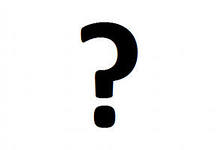 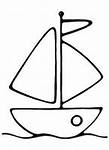 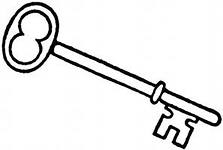 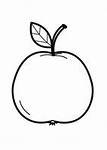 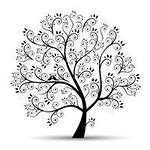 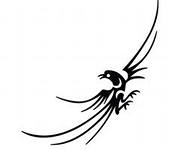 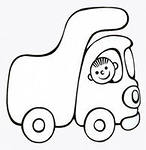 